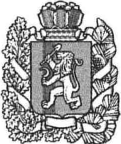 БОГУЧАНСКИЙ РАЙОННЫЙ СОВЕТ ДЕПУТАТОВРЕШЕНИЕ        20.12. 2012                          с. Богучаны                                  № 25/1-251В соответствии со статьей 142.1 Бюджетного кодекса Российской Федерации, статьей 14 Закона Красноярского края от 10.07.2007г. № 2-317 «О межбюджетных отношениях в Красноярском крае», со статьями 7,32,36 Устава Богучанского района, Богучанский  районный Совет депутатов РЕШИЛ:Внести  в  решение Богучанского районного Совета депутатов от  26.12.2008 № 34-542 «О районном фонде финансовой поддержки поселений  и распределении дотаций из указанного фонда» следующие изменения:В пункте 3.2.1. Приложения 1  к Положению о районном фонде финансовой поддержки поселений и распределении дотаций из указанного фонда Коэффициент масштаба  в I поселении (Кмi)  d следующей редакции:Кмi = ( 0,7хNi+0,3Nср)/Ni; для Белякинского сельсовета: Кмi = ( 0,9хNi+0,1Nср)/Ni;для Нижнетерянского сельсовета : Кмi = ( 0,99хNi+0,01Nср)/Ni.2. Контроль за исполнением настоящего решения возложить на постоянную комиссию по экономике и финансам (Л.А.Колпакова). 3. Настоящее решение  вступает в силу со дня,  следующего за днем опубликования в Официальном вестнике Богучанский район и применяется при формировании бюджета на 2013 год и плановый период 2014-2015 годов.Глава Богучанского района                                                                       А.В.Бахтин«_20_» декабря  2012О  внесении изменений и дополнений в решение Богучанского районного Совета депутатов от  26.12.2008 № 34-542 «О районном фонде финансовой поддержки поселений  и распределении дотаций из указанного фонда»